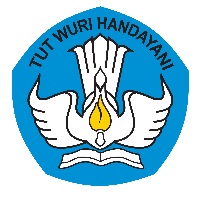 A. Pendahuluan Pendahuluan dijelaskan tidak lebih dari 1.000 kata dengan font Times New Roman ukuran 12 spasi 1,15 yang berisi uraian sebagai berikut:analisis situasi dan permasalahan mitra yang akan diselesaikan. Uraian analisis situasi dibuat secara komprehensif agar dapat menggambarkan secara lengkap kondisi mitra baik dari segi potensi wilayah maupun masyaraka dan permasalahan. Analisis situasi dijelaskan dengan berdasarkan kondisi eksisting dari mitra/masyarakat yang akan diberdayakan, didukung dengan profil mitra dengan data dan gambar yang informatif. Khususnya untuk mitra yang bergerak di bidang ekonomi dan belajar berwirausaha, kondisi eksisting mitra sasaran dibuat secara lengkap hulu dan hilir sedapat mungkin dalam bentuk data terkuantifikasi. Uraikan tujuan pelaksanaan kegiatan dan kaitannya dengan MBKM, IKU, dan fokus pengabdian kepada masyarakat.Lain – lain yang dianggap perlu...............................................................................................................................................................................................................................................................................................................................................................................................................................................................................................................................................................................................................................................................................................................................................................................................................................................................................................................................................................................................................................B. Permasalahan dan SolusiPermasalahan PrioritasPermasalahan prioritas maksimum terdiri atas 500 kata dengan font times new roman ukuran 12 dengan spasi 1.15  yang berisi uraian yang akan ditangani minimal 2 (dua) bidang/aspek kegiatan untuk setiap mitra sasarannya. Uraikan permasalahan prioritas tersebut dalam poin-poin permasalahan sesuai kesepakatan dengan mitra sasaran dan dilengkapi dengan sub permasalahan masing-masing yang akan diberikan solusi.Untuk masyarakat produktif secara ekonomi, maka permasalahan prioritasnya meliputi bidang produksi, manajemen usaha dan pemasaran (hulu hilir usaha). Untuk kelompok masyarakat yang tidak produktif secara ekonomi (masyarakat umum) maka permasalahannya sesuai dengan kebutuhan kelompok tersebut, seperti peningkatan pelayanan, peningkatan ketenteraman masyarakat, memperbaiki/membantu fasilitas layanan dalam segala bidang, seperti bidang sosial, budaya, ekonomi, keamanan, kesehatan, pendidikan, hukum, dan berbagai permasalahan lainnya secara komprehensif. Prioritas permasalahan dibuat secara spesifik dan harus mendapatkan persetujuan mitra sasaran............................................................................................................................................................................................................................................................................................................................................................................................................................................................................................................................................................................................................................................................................................................................................................................................................................................................................................................................................................................................................................... SolusiSolusi permasalahan maksimum terdiri atas 1.500 kata dengan font times new roman ukuran 12 dengan spasi 1.15 yang berisi uraian semua solusi yang ditawarkan untuk menyelesaikan permasalahan yang dihadapi mitra sasaran. Deskripsi lengkap bagian solusi permasalahan memuat hal-hal berikut.Tuliskan semua solusi yang ditawarkan untuk menyelesaikan permasalahan yang dihadapi mitra secara sistematis sesuai dengan prioritas permasalahan. Solusi harus terkait betul dengan permasalahan prioritas mitra. Tuliskan target luaran yang akan dihasilkan dari masing-masing solusi tersebut baik dalam segi produksi maupun manajemen usaha (untuk mitra ekonomi produktif/mengarah ke ekonomi produktif) atau sesuai dengan solusi spesifik atas permasalahan yang dihadapi mitra dari kelompok masyarakat yang tidak produktif secara ekonomi/sosial. Setiap solusi mempunyai target penyelesaian luaran tersendiri/indikator capaian dan sedapat mungkin terukur atau dapat dikuantitatifkan dan tuangkan dalam bentuk tabel.Uraian hasil riset tim pengusul atau peneliti yang berkaitan dengan kegiatan yang akan dilaksanakan, akan memiliki nilai tambah.....................................................................................................................................................................................................................................................................................................................................................................................................................................................................................................................................................................................................................................................................................................................................................................................................................................................................................................................................................................................................................................C. MetodeMetode pelaksanaan maksimal terdiri atas 1.500 kata dengan font times new roman ukuran 12 dengan spasi 1.15 yang menjelaskan tahapan atau langkah-langkah dalam melaksanakan solusi yang ditawarkan untuk mengatasi permasalahan mitra. Jelaskan metode tahapan pelaksanaan pengabdian kepada masyarakat setidaknya memuat hal-hal sebagai berikut.SosialisasiPelatihanPenerapan teknologiPendampingan dan evaluasiKeberlanjutan programJelaskan tahapan-tahapan di atas secara konkrit dan lengkap untuk mengatasi permasalahan sesuai tahapan berikut.Untuk mitra yang produktif secara ekonomi, maka metode pelaksanaan kegiatan terkait dengan tahapan pada minimal 1 (satu) bidang permasalahan yang ditangani pada mitra, seperti:Permasalahan dalam bidang produksi.Permasalahan dalam bidang manajemen.Permasalahan dalam bidang pemasaran, dan lain-lain.Untuk Mitra yang tidak produktif secara ekonomi/sosial minimal 2 (dua) bidang permasalahan, nyatakan tahapan atau langkah-langkah pelaksanaan pengabdian yang ditempuh guna melaksanakan solusi atas permasalahan spesifik yang dihadapi oleh mitra. Pelaksanaan solusi tersebut dibuat secara sistematis yang meliputi layanan kesehatan, pendidikan, keamanan, konflik sosial, kepemilikan lahan, kebutuhan air bersih, buta aksara dan lain-lain.Uraikan bagaimana partisipasi mitra dalam pelaksanaan program.Uraikan bagaimana evaluasi pelaksanaan program dan keberlanjutan program di lapangan setelah kegiatan selesai dilaksanakan.Uraikan peran dan tugas dari masing-masing anggota tim sesuai dengan kompetensinya dan penugasan mahasiswa.Uraikan potensi rekognisi SKS bagi mahasiswa yang dilibatkan.........................................................................................................................................................................................................................................................................................................................................................................................................................................................................................................................................................................................................................................................................................................................................................................................................................................................................................................................................................................................................................D. Gambaran IPTEKSGambaran berisi uraian maksimal 500 kata menjelaskan gambaran IPTEKS yang akan diimplementasikan di mitra sasaran (Bentuk, ukuran, spesifikasi,kegunaan, kapasitas pemanfaatan dll). Dibuat dalam bentuk skematis, dilengkapi dengan Gambar/Foto, spesifikasi, ukuran, kebermanfaatan, kegunaan dan narasi............................................................................................................................................................................................................................................................................................................................................................................................................................................................................................................. ............................................................................................................................................................................................................................................................................................................................................................................................................................................................................................................E. Jadwal PelaksanaanRENCANA JADWAL PELAKSANAAN KEGIATANUntuk ruang lingkup PKM pelaksanaan kegiatan minimal 8 (delapan) bulan.F. Rangkuman Rencana Anggaran BiayaRANGKUMAN RABG. Daftar PustakaDaftar pustaka disusun dan ditulis berdasarkan sistem nomor (Vancouver style) sesuai dengan urutan pengutipan. Hanya pustaka yang disitasi pada usulan pengabdian kepada masyarakat yang dicantumkan dalam Daftar Pustaka.........................................................................................................................................................................................................................................................................................................................................................................................................................................................................................................................................................................................................................................................................................................................................................................................................................................................................................................................................................................................................................